Hammersmith and Fulham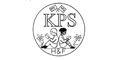 Kenmont Primary SchoolValliere RoadLondon NW10 6ALTel: 020 8969 4497Executive Headteacher: Julie HowarthOne class teacher required for September 2021Lower Key Stage 2Main Pay Scale, FTE – Full time, PermanentKenmont Primary School is looking for a Newly Qualified class teacher to join our small and happy school. The position is for a LKS2 teacher. This is a permanent, full time position, the salary is on the Inner London main pay scale.We offer:A commitment to the Early Career Framework for newly qualified teachersOpportunities to develop your career-we are part of a soft federation working closely with two other Hammersmith and Fulham schoolsFriendly children who want to learnSupportive staff and parentsSpecialist SEN supportYou will:Be able to inspire learnersHave high expectations for all pupilsBe committed to raising attainmentStaff and Governors work in partnership to provide an inspiring education which challenges and motivates all our children.  Families are supportive and have high aspirations for their child’s learning and achievements.  Children are polite, well behaved and enjoy learning.Please send completed teacher application forms to the school by Friday 14th May 2021, 12noon and if shortlisted, interviews will take place on Wednesday 19th May 2021. The post is for a September 2021 start.  All applications should be posted, emailed or returned in person to Kenmont Primary School.We are a supportive staff with a leadership committed to the professional development for all.  From September 2021, Kenmont will be working in partnership with two local primary schools with a strategic vision developed by a newly appointed Executive Headteacher and committed Senior Leadership Teams. We invite applications from candidates who are committed to providing an outstanding education for learners.  As a school with a strong focus on equality and diversity, we welcome applications which reflect our school community and its diverse backgrounds. Applicants should be:passionate about ensuring high quality provisioncommitted to securing high pupil progressable to establish excellent standards of behaviourable to challenge and motivate our childrenable to work effectively as part of a team and demonstrate flexibility in their rolecommitted to the importance of pupil welfare and well-beingexhibit excellent interpersonal skills and be able to develop and maintain positive relationships with pupils, staff and parentsKenmont Primary School is committed to safeguarding and promoting the welfare of children and young people and expects all staff to share this commitment.  An enhanced DBS disclosure will be requested for the successful candidate in accordance with ‘Keeping Children Safe in Education’ and ‘Safer Recruitment in Education’ legislation.For further information, please contact the school administrative officer (Catherine Freitas) via email at admin@kenmont.lbhf.sch.uk or call 0208 969 4497. Please return completed applications to the admin email address or to the school postal address.Closing date:		12.00noon, Friday 14th May 2021 (shortlisting on Friday 14th May 2021)Interview dates:	Wednesday 19th May 2021Start date: 		1st September 2021